UNIVERSIDAD NACIONAL JOSÉ FAUSTINO SÁNCHEZ CARRIÓN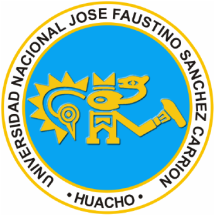 Facultad de Ingeniería Agraria, Industrias Alimentarias y AmbientalEscuela Académico Profesional de Ingeniería ZootécnicaSILABOASIGNATURA: PRINCIPIOS DE AVICULTURADATOS GENERALESCódigo de la Asignatura		: 15503Escuela Profesional		: Ingeniería ZootécnicaDepartamento Académico	           	: Agronomia y Zootecnia Ciclo				: IXCréditos				: 04Plan de Estudios			: 1999Condición                        	       	: ObligatorioHoras Semanales			: T: 3; P: 2Ciclo Académico			: 2018-I1.10             Docente				: Pujada Abad Hilario Noberto1.11	Correo Electrónico		           	: befeen@hotmail.com	SUMILLA 	Al finalizar la asignatura el alumno tendrá la capacidad de   describir y emplear los procesos de la Endocrinología de la producción, Calorificación.  Bioquímica nutricional aplicada. Evaluación productiva y reproductiva. Relación Producción-medio ambiente y justificar su influencia en la productividad aviar.METODOLOGIA DE ENSEÑANZA3.1 Competencias.Describe y emplea los procesos fisiológicos, bioquímicos y nutricionales y del medio ambiente, así como justifica las interrelaciones que influyen directamente en el comportamiento productivo del ave. 3.2 Estrategias Metodológicas.Las sesiones teórico-práctico se llevarán a cabo con la participación activa de los estudiantes y se entregarán separatas y guías de prácticas de acuerdo al desarrollo del silabo.- Las prácticas se realzarán con dinámicas de grupo, demostraciones prácticas, informes escritos y trabajo de investigación. -  Se aplicará el método ABP, Aprendizaje basado en problemas.3.3. Medios y Materiales de enseñanza.Para la exposición oral se utilizará pizarra, plumones y para los trabajos 	de investigación en huevosy aves, así como su equipo o infraestructura necesaria.IV.      CONTENIDO TEMÁTICO Y CRONOGRAMA UNIDAD DE APRENDIZAJE Nº 01: Fisiología de la Producción.CAPACIDAD GENERAL- Describe, Comprende y discute la fisiología reproductiva, digestiva, ambiental y cómo influyen en el proceso productivo óptimo y económico.UNIDAD DE APRENDIZAJE Nº 02: Bioquímica nutricional aplicada.CAPACIDAD GENERAL. - Describe, emplea y propone las necesidades nutritivas y alimenticias según tipo de producción.   UNIDAD DE APRENDIZAJE Nº 03: La producción y sus factores limitantes   CAPACIDAD GENERAL. - Describe, aplica y propone como los   factores que influyen en la         producciónUNIDAD DE APRENDIZAJE Nº 04: Técnicas de producción.CAPACIDAD GENERAL: Describir, emplear y proponer el uso de técnicas y su influencia en la producción.METODOLOGÍA DE EVALUACIÓN 		De acuerdo al Reglamento Académico.El Promedio Final es el resultado de las notasDel total (12 notas) = (4 cognitivas, 4 procedimentales y 4 actitudinales)Donde: Cognitiva:  2 examen escritos (saber).Procedimentales: Trabajos de métodos y técnicas (saber hacer: conocimientos y razones).Actitudinales: 2 (Saber ser: norma, ética, valores y moral: registro de asistencia y anecdóticos, participación, escala de observación y propuestas),		       BIBLIOGRAFÍA BÁSICA Y COMPLEMENTARIA	Buxade, C.  1987:  Las gallinas ponedoras, Editorial mundi-prensa.De Blas y g. G. Mateos.  1991. Nutrición y alimentación de gallina ponedora. Ministerio de Agricultura, Pesca y Alimentos. Ediciones Mundi-prensa Editorial aedos.García., Castrejón,, Gonzáles. 1995. Fisiología veterinaria Mc Graw hill interamericanaFedna  Cursos de Especialización 2001-2017.  España.North. 1984 Manual de producción avícola.  edición el manual moderno (mex)Manual de producción de pollos de carne Ross.. 2016Manual de producción de gallinas livianas Hy-line.  2016Manual de Reproductoras  pesadas Ross.  2016.Memorias congreso latinoamericano Cuba 2009.Memorias congreso latinoamericano Argentina  2011.Biblioteca virtual    -  World poultry.     -  Poultry science.     -  Scielo.     -  Vetefarm.     - Ajinomoto.Huacho  10 Marzo   del 2018Hilario N. Pujada AbadDNU024Contenido TemáticoPRIMERA SEMANA - Fisiología del sistema reproductivo de la hembra y macho.Práctica 1:- Inicio del trabajo de IncubaciónSEGUNDA SEMANA - Proceso de la formación del huevo.- Endocrinología reproductiva.Práctica 2: - Anatomía general del ave. (laboratorio)-Calidad del huevo y eficiencia en la producción TERCERA SEMANA- Desarrollo Gastrointestinal: anatómico, fisiológico y bioquímico.Práctica 3:Alimentación   Temprana en aves bb    de    carne (aula)CUARTA SEMANA - Termorregulación y Control respiratorio Práctica 4:- Estrés por calor. (laboratorio).Contenido TemáticoQUINTA SEMANA - Balance ácido basePráctica 5:Balance electrolítico. (aula)SEXTA SEMANA Lisina, metionina y treonina en la formación corporal del ave para producción de carne.  Práctica 6:   Diferenciación en la formación corporal del ave de carneSETIMA SEMANA - PB, Energía, aminoácidos en la formación corporal y fisiológica de la reproductora pesada..  Práctica 7:- Evaluación de la nutrición y de alimentación en la formación corporal del ave en reproducción- Determinación del % de uniformidad de lote.Contenido TemáticoNOVENA SEMANA - Nutrientes y su influencia en la producción de huevos fértiles y comerciales.  Practica 9- Nutrientes y producciónDECIMA SEMANA - Desarrollo inmunológico, Sistemas inmunitarios pasivos, activos y sus respuestas.     Práctica 10Serológica. (aula)DECIMA PRIMERA SEMANA   - Influencia de la nutrición, inmunidad, enfermedad en la producción aviar.Práctica 11:- Interrelación  nutrición, reproducción, inmunidad. (aula)DECIMA SEGUNDA SEMANA - Influencia de la nutrición, producción, medio ambiente en la producción aviarPráctica 12:Interrelación, nutrición, producción y medio ambiente (aula).Contenido TemáticoDECIMA TERCERA SEMANA Control de la calidad Practica 13Diagrama Causa-EfectoDECIMA CUARTA SEMANATécnicas de producción I.   - Uso de Luz en aves de carne y reproductoras.- Diseño de huevos y carne. (aula)DECIMA QUINTA SEMANATécnicas de producción II -   Muda o pelecha. -  Inseminación artificial. (aula)